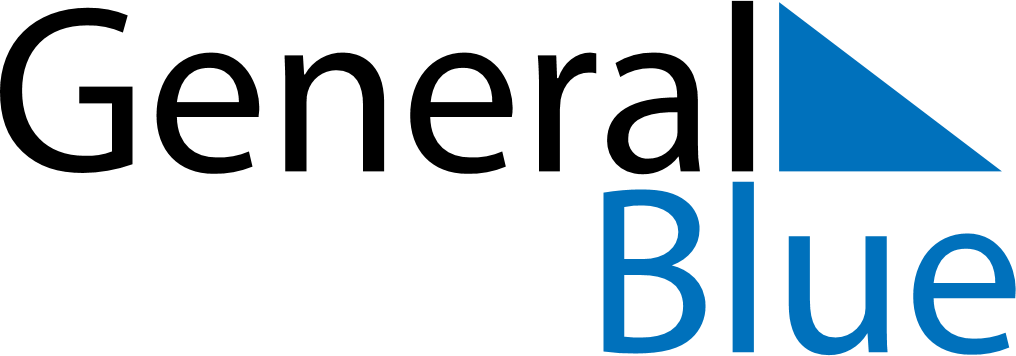 Saint Barthelemy 2026 HolidaysSaint Barthelemy 2026 HolidaysDATENAME OF HOLIDAYJanuary 1, 2026ThursdayNew Year’s DayFebruary 16, 2026MondayShrove MondayFebruary 18, 2026WednesdayAsh WednesdayMarch 15, 2026SundayLaetare SundayApril 3, 2026FridayGood FridayApril 5, 2026SundayEaster SundayApril 6, 2026MondayEaster MondayMay 1, 2026FridayLabour DayMay 8, 2026FridayVictory DayMay 14, 2026ThursdayAscension DayMay 24, 2026SundayPentecostMay 25, 2026MondayWhit MondayMay 31, 2026SundayMother’s DayJuly 14, 2026TuesdayBastille DayAugust 15, 2026SaturdayAssumptionAugust 24, 2026MondaySaint BarthOctober 9, 2026FridayAbolition of SlaveryNovember 1, 2026SundayAll Saints’ DayNovember 11, 2026WednesdayArmistice DayDecember 25, 2026FridayChristmas Day